ВОСПИТАНИЕ И ОБУЧЕНИЕ ДЕТЕЙ С НАРУШЕНИЯМИ  РАЗВИТИЯ. –  2015. – № 3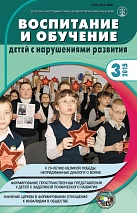 К 70-летию Великой Победы:непридуманные диалоги о войнеФормирование пространственных представленийу детей с задержкой психического развитияЗначение Церкви в формировании отношения                              к инвалидам в обществеСатаева А.И. Показатели завершения запускающего этапа реабилитации при кохлеарной имплантации.В статье представлены единые показатели завершения наиболее ответственного — «запускающего» — этапа реабилитации детей с кохлеарными имплантами, конкретизированы их проявления у разных групп имплантированных детей.Кроткова А.В. Содержание и приемы социального развития детей с церебральным параличом на разных этапах коррекционной работы (сообщение 1). В статье представлено описание задач социального развития дошкольников с церебральным параличом, а также содержания работы и методических приемов, обеспечивающих решение этих задач.Коробейников И.А. К выходу методического пособия «Оценка готовности к школьному обучению детей с задержкой психического развития».Рассматривается значимость проблемы определения «школьной зрелости» детей с задержкой психического развития с точки зрения выбора для них образовательного маршрута и разработки адаптированной основной образовательной программы. Приводятся аргументы, позволяющие рекомендовать представленное методическое пособие специалистам, осуществляющим соответствующие виды деятельности в дошкольных и школьных образовательных учреждениях, ПМПК.Малофеев Н.Н. Значение Церкви в формировании отношения к инвалидам в обществе (по материалам XXIII Международных Рождественских образовательных чтений).В обзоре представлена информация о работе тематической секции XXIII Рождественских чтений, посвященной роли Церкви в помощи детям и взрослым людям с инвалидностью. Кратко изложены сообщения докладчиков о различных социальных проектах, направленных на интеграцию детей и молодых людей с ограниченными возможностями здоровья в общество.Пантелеимон, епископ Орехово-Зуевский. Вступительное слово к книге «Инвалид в храме: помощь людям с проблемами слуха и зрения».В предисловии к книге, написанном главой Синодального отдела по благотворительности епископом Орехово-Зуевским Пантелеимоном, говорится о необходимости преодоления барьера, изменения отношения к людям с инвалидностью. «Церковь — семья, единый организм. И каждый человек вне зависимости от его телесного несовершенства, от состояния его ума является нашим братом или сестрой. Чтобы он чувствовал такое отношение, нужно включить его в церковную жизнь общины, впустить в свою жизнь», — уверен епископ Пантелеймон.Савва, архиепископ Тираспольский и Дубоссарский. Проблемы социализации инвалидов и помощь Церкви в их решении. Доклад содержит размышления о необходимости формирования в обществе принимающего, уважительного и милосердного отношения к людям с особыми нуждами. Для воцерковления таких детей и взрослых важно не только создание доступной среды, но и воспитание священников и прихожан. Огромное значение для всех — и для «больных», и для «здоровых» — имеет общение друг с другом, совместная церковная жизнь, участие прихожан в делах милосердия.Боброва Л.В. Размышления накануне 9 мая.Подборка цитат из сочинений учеников школы-интерната для слабовидящих, в которых они размышляют о Великой Отечественной войне и людях, прошедших ее, вспоминают членов своих семей-участников войны.Флёрко Н.В. Формирование пространственных представлений у учащихся с задержкой психического развития в пропедевтический период обучения математике в 1 классе.В статье представлен теоретический анализ оснований формирования пространственных представлений в детском возрасте. Предложен комплекс заданий для формирования пространственных представлений у учащихся с задержкой психическогоразвития, который может быть использован для проведения уроков в пропедевтическом периоде обучения математике. Задания систематизированы в соответствии с тремя направлениями их применения: в предметно-практической деятельности, с использованием презентации, в рабочей тетради.Шведова Н.П. Использование средств наглядности при формировании предметных и пространственных представлений у слепых и слабовидящих учащихся.В статье дается описание этапов формирования и коррекции предметных и пространственных представлений у слепых и слабовидящих учащихся. Особое внимание уделяется приемам, используемым на занятиях по пространственной ориентировке для усвоения представлений о типах зданий, понятии этаж, карта-путь, карта-обозрение и т. д.Груничева С.И. Волшебные окошки: игры с формами.В статье раскрывается последовательность развития у детей раннего возраста представлений о геометрических формах. Методические рекомендации помогут родителям и специалистам познакомить детей с одним из сенсорных эталонов.Тихонова Е.С. Непридуманные диалоги о войне, или «Не плачь, все будет хорошо!»Материал посвящен 70-летию Великой Победы. Содержит воспоминания о войне, увиденной глазами ребенка. Включает оригинальные тексты военной тематики, авторами которых являются современные дети и их родители. Показывает возможности диалога в духовно-нравственном и гражданско-патриотическом воспитании личности дошкольника.